ПРОЕКТ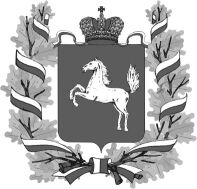 АДМИНИСТРАЦИЯ ТОМСКОЙ ОБЛАСТИПОСТАНОВЛЕНИЕ_________________		     № _______О внесении изменений в постановление Администрации Томской области от 03.12.2014 № 454аВ целях совершенствования нормативного правового акта ПОСТАНОВЛЯЮ:1. Внести в постановление Администрации Томской области от 03.12.2014 № 454а «Об утверждении Порядка определения вида фактического использования объектов недвижимого имущества для целей налогообложения» («Собрание законодательства Томской области», № 12/1 (113) от 15.12.2014) следующие изменения:1) в пункте 5 слова «Гурдина Ю.М.» исключить;2) в Порядке определения вида фактического использования объектов недвижимого имущества для целей налогообложения, утвержденном указанным постановлением (приложение № 1):абзац второй пункта 4 дополнить словами «http://dugs.tomsk.gov.ru (далее также – официальный сайт Департамента по управлению государственной собственностью Томской области)»;абзац первый пункта 6 дополнить словами «, и (или) в случае отсутствия адреса юридического лица или места жительства физического лица, в собственности (владении) которого находится объект недвижимого имущества, – по месту нахождения объекта недвижимого имущества, в отношении которого запланировано Мероприятие»;в пункте 9 слова «доступ Уполномоченной организации» заменить словами «доступ представителям Уполномоченной организации»;дополнить пунктом 10-1 следующего содержания:«10-1. В случае если при проведении Мероприятия для представителей Уполномоченной организации со стороны собственника (владельца) объекта недвижимого имущества созданы препятствия доступа к объекту недвижимого имущества, в Акте указываются:признаки размещения в объекте недвижимого имущества административно-делового центра, и (или) торгового центра (комплекса), и (или) нежилого помещения, назначение, разрешенное использование или наименование которого в соответствии со сведениями, содержащимися в Едином государственном реестре недвижимости, или документами технического учета (инвентаризации) объектов недвижимого имущества предусматривает размещение офисов, торговых объектов, объектов общественного питания и бытового обслуживания либо которое фактически используется для размещения офисов, торговых объектов, объектов общественного питания и бытового обслуживания с приложением материалов фотосъемки;обстоятельства, препятствующие доступу представителей Уполномоченной организации на проведение Мероприятия.»;дополнить пунктами 12-4 – 12-6 следующего содержания:«12-4. Вид фактического использования объектов недвижимого имущества, в отношении которых проведено Мероприятие, является установленным на последующие налоговые периоды без проведения повторного Мероприятия.12-5. Собственник (владелец) объекта недвижимого имущества вправе самостоятельно обратиться с заявлением в Уполномоченную организацию или Комиссию для проведения Мероприятия. В этом случае Мероприятие проводится в течение двух месяцев со дня поступления такого заявления в Уполномоченную организацию. 12-6. Объекты недвижимого имущества, в отношении которых Мероприятия проведены после 1 октября года, предшествующего очередному налоговому периоду по налогу на имущество организаций, не включаются в перечень объектов недвижимого имущества для рассмотрения Комиссией на очередной налоговый период по налогу на имущество организаций. Объекты недвижимого имущества, указанные в абзаце первом настоящего пункта, включаются в перечень для рассмотрения Комиссией в следующем году в целях включения их в перечень на налоговый период, следующий через год после года проведения Мероприятия.»;в абзаце втором пункта 14 слова «официальном сайте» заменить словами «официальном сайте http://dugs.tomsk.gov.ru»;в пункте 16 слова «http://дугс.рф» заменить словами «http://dugs.tomsk.gov.ru»;2) в составе Комиссии по определению вида фактического использования объектов недвижимого имущества для целей налогообложения, созданной указанным постановлением (приложение № 2):слова «Болтовская Оксана Валериевна – заместитель председателя комитета экономического анализа Департамента финансов Томской области» заменить словами «Болтовская Оксана Валериевна – председатель комитета экономического анализа Департамента финансов Томской области»;слова «Звонарев Сергей Викторович – депутат Законодательной Думы Томской области, представитель бюджетно-финансового комитета (по согласованию)» исключить;после слов «Исакова Татьяна Александровна – начальник Департамента по управлению государственной собственностью Томской области» дополнить словами «Начкебия Антон Михайлович – депутат Законодательной Думы Томской области, представитель бюджетно-финансового комитета (по согласованию); Немцева Наталья Владимировна – начальник Департамента экономики Администрации Томской области»;слова «Чудинова Татьяна Анатольевна – начальник Департамента экономики Администрации Томской области» исключить;слова «Шевченко Анастасия Владимировна – заместитель начальника Департамента промышленности и энергетики Томской области» заменить словами «Шевченко Анастасия Владимировна – заместитель начальника Департамента промышленности и энергетики Администрации Томской области».2. Настоящее постановление вступает в силу через десять дней после дня его опубликования.Губернатор Томской области 	         						           С.А. ЖвачкинТ.А. Исакова